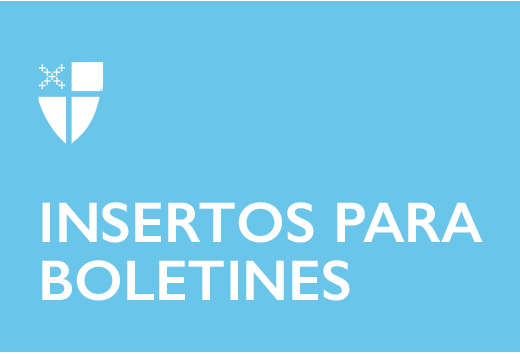 30 de junio de 2024 – Pentecostés 6 (B)Su Guía sobre la DFMS, Parte 5A lo largo del verano, nuestros insertos en los boletines presentarán recursos disponibles para ti, tu ministerio, tu congregación y tu diócesis de la Sociedad Misionera Nacional y Extranjera, el nombre formal de la Iglesia Episcopal incorporada. Aprende más escaneando el código QR de cada departamento o visita iam.ec/tecguide.El Ministerio Episcopal de la Migración (EMM, por sus siglas en inglés) es un ministerio de la Iglesia Episcopal y una de las 10 agencias nacionales encargadas del reasentamiento de refugiados en Estados Unidos en colaboración con el gobierno. El Ministerio Episcopal de Migración actualmente cuenta con 12 socios afiliados en 10 estados. Además de su labor de larga data en el ministerio de reasentamiento de refugiados, el Ministerio Episcopal de Migración es el lugar de encuentro de la Iglesia Episcopal para la colaboración, la educación y el intercambio de información sobre la migración. Acogemos a los refugiados, educamos a las comunidades y movilizamos a las congregaciones para abogar por la protección y los derechos de todos los inmigrantes. 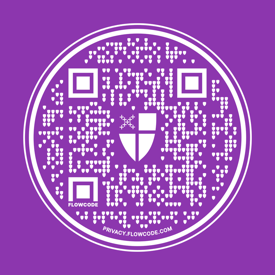 Contribuya a construir una mesa más larga en la que todos sean bienvenidos. Participe en la reunión mensual de la Red Episcopal de Ministerio de Asilo y Detención. Inicie un nuevo ministerio en su congregación o grupo pequeño con un paquete de análisis de libros. Descargue el paquete de herramientas de apoyo a los solicitantes de asilo y fortalezca su ministerio de acogida. Celebre el Domingo del Refugiado con una variedad de recursos del EMM. Participe en la Iniciativa Arco Iris.  El Servicio Episcopal de Noticias (ENS, por sus siglas en inglés) es la fuente oficial de noticias en línea patrocinada por la Iglesia Episcopal. ENS ofrece reportajes en profundidad y análisis de noticias locales, regionales, nacionales e internacionales para los episcopales y otras personas interesadas en la misión y el ministerio de la Iglesia. ENS también opera un programa de patrocinio mediante el cual las iglesias episcopales, organizaciones y afiliados pueden enviar comunicados de prensa, eventos y vacantes de empleo.  Visite nuestro sitio para seguir la actualidad de la Iglesia Episcopal. Suscríbase al boletín de ENS para recibir nuestras noticias más destacadas en su bandeja de entrada diaria o semanalmente. 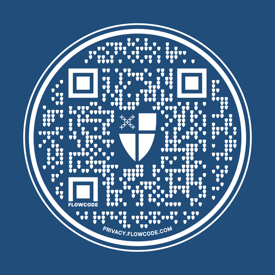 Revise nuestros listados de Empleos y Convocatorias para puestos laicos y del clero en la Iglesia Episcopal. Encuentre eventos emocionantes e interesantes en línea y en su área. Manténgase al día con más noticias episcopales a través de nuestra colección de comunicados de prensa, actualizados diariamente. Participe en nuestro programa de patrocinio enviando los comunicados de prensa, eventos y ofertas de empleo de su institución. El Cuerpo de Servicio Episcopal (ESC, por sus siglas en inglés) capacita a adultos de 18 a 35 años para transformar estructuras injustas a través de la construcción de comunidades, la colaboración local, la oración y la acción. Al unirse al ESC, los jóvenes líderes se comprometen a vivir al menos un año en comunidades de pertenencia centradas en prácticas espirituales, crecimiento personal, inmersión en la justicia local y discernimiento vocacional. Como reflejo de la profundidad y amplitud de la Iglesia Episcopal, los programas del ESC ofrecen una amplia gama de oportunidades y se encuentran en comunidades de todo Estados Unidos. Los programas de la ESC se fundamentan en valores contra la opresión y participan activamente en la formación, la educación y el activismo para que todos los miembros del ESC tengan la oportunidad de experimentar un profundo sentido de capacidad, aceptación y propósito.  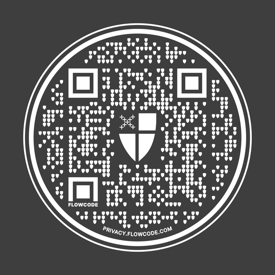 Realice el examen de discernimiento para ayudar a los jóvenes líderes a discernir un llamad al Cuerpo de Servicio Episcopal. Consulte nuestros listados de eventos para encontrar eventos, jornadas de puertas abiertas, reuniones en línea y mucho más. Solicite su ingreso en el Cuerpo de Servicio Episcopal.